Caliente Pizza Kit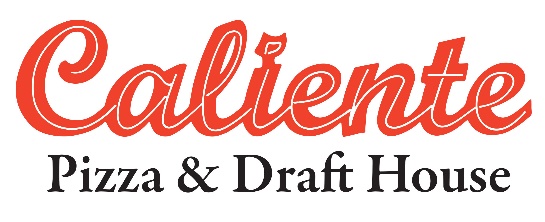 Instructions for Baking Your Caliente Pizza at Home!Preheat your oven to the highest setting (usually 500 degrees)Dust each dough ball and your countertop generously with all-purpose flourRoll, press or hand stretch if you’re daring!(watch some YouTube videos)You can bake your pizza on a pre heated pizza stone if you have one, on an ungreased pizza pan, or go Sicilian style and press it down into a well-greased sheet pan.Top your pizza with the toppings provided in your kit (choose your favorites when you order)Bake your pie for 12 to 15 minutes or until golden brown.Enjoy!Please share your Caliente experience on Facebook and Instagram so others can watch the fun!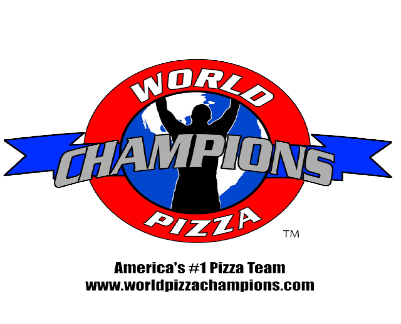 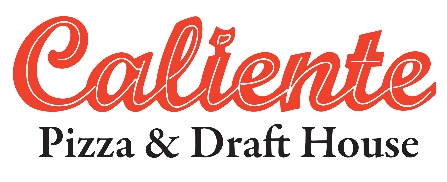 